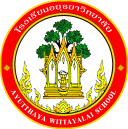 กิจกรรมโรงเรียนอยุธยาวิทยาลัย ปีการศึกษา 2562ชื่อกิจกรรม : จัดซื้อ จัดหา วัสดุอุปกรณ์สำนักงาน  ครุภัณฑ์ และสารเคมีความสอดคล้องกับยุทธศาสตร์ กลยุทธ์ และนโยบาย :ยุทธศาสตร์ชาติ 20 ปี (พ.ศ.2560-2579) ด้านที่ 3	ยุทธศาสตร์กระทรวงศึกษาธิการ ฉบับที่ 12 ปีการศึกษา 2560-2564  ข้อที่ 1	กลยุทธ์ของ สพฐ. ข้อที่ 2 	ยุทธศาสตร์ สพม. เขต 3  ข้อที่ 2	เกณฑ์คุณภาพโรงเรียนมาตรฐานสากล ข้อที่ 2 และ 3	มาตรฐานการประกันคุณภาพภายใน  มาตรฐานที่ 2 และ 3 กลยุทธ์ของโรงเรียนอยุธยาวิทยาลัย ปีการศึกษา 2562-2564 ข้อที่ 5โครงการหลักของโรงเรียน โครงการที่  5 ตัวชี้วัดที่  5.3 และ 8.1ลักษณะกิจกรรม :  กิจกรรมต่อเนื่อง   กิจกรรมใหม่	ชื่อผู้รับผิดชอบกิจกรรม : นายธวัชชัย  เพ็ชนี   นางเตือนใจ  ตรีบุปผา   นางสาวพชรกมล  พูลลาย   นางรินดา  ตรงดี   นางสาวเสาวนีย์  บุญบำรุงกลุ่มบริหารงานที่รับผิดชอบ : กลุ่มบริหารวิชาการ1. หลักการและเหตุผลวิทยาศาสตร์เป็นสาขาวิชาที่เกี่ยวข้องกับการดำรงชีวิตของมนุษย์และเป็นสาขาวิชาที่นำไปสู่การพัฒนาความก้าวหน้าด้านวิทยาศาสตร์และเทคโนโลยีต่าง ๆ เพื่อเป็นการส่งเสริมศักยภาพการเรียนรู้ด้านวิทยาศาสตร์ของนักเรียนและส่งเสริมศักยภาพการจัดกิจกรรมการเรียนรู้ การวิจัย สำหรับครู ให้สามารถดำเนินการได้เป็นอย่างดีและมีประสิทธิภาพ ต้องมีสื่อ-วัสดุอุปกรณ์และสารเคมี เป็นเครื่องอำนวยความสะดวกในการจัดการเรียนสอน ตลอดจนดำเนินการพัฒนาซ่อมแซมวัสดุอุปกรณ์ ปรับปรุงภูมิทัศน์ให้เหมาะสมกับการจัดการเรียนการสอน เพื่อให้นักเรียนเกิดการเรียนรู้ที่มีคุณภาพประสิทธิภาพ	ดังนั้นกลุ่มสาระการเรียนรู้วิทยาศาสตร์จึงจัดกิจกรรม จัดซื้อ จัดหา วัสดุอุปกรณ์สำนักงานครุภัณฑ์ และสารเคมี เพื่อเป็นการสนับสนุนส่งเสริมศักยภาพการเรียนรู้ด้านวิทยาศาสตร์ ของนักเรียนและส่งเสริมศักยภาพการจัดกิจกรรมการเรียนรู้ การวิจัย สำหรับครู ให้สามารถดำเนินการได้เป็นอย่างดีและมีประสิทธิภาพ2. วัตถุประสงค์1. เพื่อจัดหาทรัพยากรในการพัฒนาการเรียนรู้สู่มาตรฐานสากล3.  ตัวชี้วัดความสำเร็จ5.3 ร้อยละ 80 ของผู้เรียนที่มีส่วนร่วมในการจัดบรรยากาศสภาพแวดล้อมสื่อการเรียนและอำนวยความสะดวกที่เอื้อต่อการเรียนรู้8.1 ครูและนักเรียนร้อยละ 80 มีความพึงพอใจในระดับดี ต่อสิ่งอำนวยความสะดวกในการจัดการเรียนการสอน 4. เป้าหมาย/ ผลผลิต	4.1 เชิงปริมาณ      จัดกิจกรรม จัดซื้อ จัดหา วัสดุอุปกรณ์สำนักงานครุภัณฑ์ และสารเคมี  55,281  บาท/ปี4.2 เชิงคุณภาพ      ครูและนักเรียนร้อยละ 80 มีความพึงพอใจในระดับดี ต่อสิ่งอำนวยความสะดวกในการจัดการเรียนการสอน 5. สถานที่ดำเนินการ	โรงเรียนอยุธยาวิทยาลัย6. ระยะเวลาดำเนินงาน	16 พฤษภาคม 2562 – 31 มีนาคม 25637. ขั้นตอนการดำเนินกิจกรรม8. งบประมาณดำเนินการ  รวมทั้งสิ้น  55,281  บาท    โดยแบ่งเป็น	งบอุดหนุนรายหัว				จำนวน      55,281     บาท		งบพัฒนาผู้เรียน				จำนวน...........................บาท		เงิน บ.ก.ศ.					จำนวน...........................บาท		งบประมาณอื่น โปรดระบุ		          จำนวน...........................บาท9. การติดตามและประเมินผล10.  ผลที่คาดว่าจะได้รับครูและนักเรียนมีความพึงพอใจในระดับดีต่อสิ่งอำนวยความสะดวกในการจัดการเรียนการสอนและการจัดหาทรัพยากรเป็นไปอย่างเหมาะสมและเพียงพอในการพัฒนาการเรียนรู้สู่มาตรฐานสากล ประมาณการงบประมาณที่ใช้ชื่อกิจกรรม  จัดซื้อ จัดหา วัสดุอุปกรณ์สำนักงาน  ครุภัณฑ์ และสารเคมี (สาขาเคมี)กลุ่มสาระการเรียนรู้วิทยาศาสตร์ประมาณการงบประมาณที่ใช้ชื่อกิจกรรม  จัดซื้อ จัดหา วัสดุอุปกรณ์สำนักงาน  ครุภัณฑ์ และสารเคมี (สาขาชีววิทยา)กลุ่มสาระการเรียนรู้วิทยาศาสตร์ประมาณการงบประมาณที่ใช้ชื่อกิจกรรม  จัดซื้อ จัดหา วัสดุอุปกรณ์สำนักงาน  ครุภัณฑ์ และสารเคมี (สาขาฟิสิกส์)กลุ่มสาระการเรียนรู้วิทยาศาสตร์ประมาณการงบประมาณที่ใช้ชื่อกิจกรรม  จัดซื้อ จัดหา วัสดุอุปกรณ์สำนักงาน  ครุภัณฑ์ และสารเคมี (ม.1)กลุ่มสาระการเรียนรู้วิทยาศาสตร์ประมาณการงบประมาณที่ใช้ชื่อกิจกรรม  จัดซื้อ จัดหา วัสดุอุปกรณ์สำนักงาน ครุภัณฑ์ และสารเคมี (ม.2)กลุ่มสาระการเรียนรู้วิทยาศาสตร์ประมาณการงบประมาณที่ใช้ชื่อกิจกรรม จัดซื้อ จัดหา วัสดุอุปกรณ์สำนักงาน ครุภัณฑ์ และสารเคมี (ม.3)กลุ่มสาระการเรียนรู้วิทยาศาสตร์ประมาณการงบประมาณที่ใช้ชื่อกิจกรรม จัดซื้อ จัดหา วัสดุอุปกรณ์สำนักงาน ครุภัณฑ์ และสารเคมี (ครุภัณฑ์)กลุ่มสาระการเรียนรู้วิทยาศาสตร์ประมาณการงบประมาณที่ใช้ชื่อกิจกรรม จัดซื้อ จัดหา วัสดุอุปกรณ์สำนักงาน ครุภัณฑ์ และสารเคมี (วัสดุสำนักงาน)กลุ่มสาระการเรียนรู้วิทยาศาสตร์ที่ขั้นตอนการดำเนินกิจกรรมงบประมาณงบประมาณงบประมาณงบประมาณงบประมาณระยะเวลาดำเนินการชื่อผู้รับผิดชอบที่ขั้นตอนการดำเนินกิจกรรมอุดหนุน     รายหัว(บาท)พัฒนาผู้เรียน(บาท)บ.ก.ศ.(บาท)อื่นๆ ระบุ(บาท)รวม(บาท)ระยะเวลาดำเนินการชื่อผู้รับผิดชอบ1.Plan (วางแผน)Plan (วางแผน)Plan (วางแผน)Plan (วางแผน)Plan (วางแผน)Plan (วางแผน)Plan (วางแผน)Plan (วางแผน)1.ประชุมวางแผนการดำเนินการ-เอกสารการประชุม21 พ.ค. 62สมาชิกโครงการทุกคน2.Do (ปฏิบัติตามแผน)Do (ปฏิบัติตามแผน)Do (ปฏิบัติตามแผน)Do (ปฏิบัติตามแผน)Do (ปฏิบัติตามแผน)Do (ปฏิบัติตามแผน)Do (ปฏิบัติตามแผน)Do (ปฏิบัติตามแผน)2.- จัดซื้อสารเคมี- จัดซื้อวัสดุสำนักงาน- จัดซื้อครุภัณฑ์41,6555,6367,99041,655          5,6367,99021พ.ค.62-3 มี.ค.63สมาชิกโครงการทุกคน3.Check (ตรวจสอบการปฏิบัติตามแผน)Check (ตรวจสอบการปฏิบัติตามแผน)Check (ตรวจสอบการปฏิบัติตามแผน)Check (ตรวจสอบการปฏิบัติตามแผน)Check (ตรวจสอบการปฏิบัติตามแผน)Check (ตรวจสอบการปฏิบัติตามแผน)Check (ตรวจสอบการปฏิบัติตามแผน)Check (ตรวจสอบการปฏิบัติตามแผน)3.- ตรวจสอบการดำเนินงาน- สำรวจความพึงพอใจ13 มี.ค.63นางสาวพชรกมลพูลลาย4.Act (ปรับปรุงแก้ไข)Act (ปรับปรุงแก้ไข)Act (ปรับปรุงแก้ไข)Act (ปรับปรุงแก้ไข)Act (ปรับปรุงแก้ไข)Act (ปรับปรุงแก้ไข)Act (ปรับปรุงแก้ไข)Act (ปรับปรุงแก้ไข)4.-ตรวจสอบการดำเนินกิจกรรม16 มี.ค.63นางสาวพชรกมลพูลลาย5.สรุปกิจกรรมและรายงานผลสรุปกิจกรรมและรายงานผลสรุปกิจกรรมและรายงานผลสรุปกิจกรรมและรายงานผลสรุปกิจกรรมและรายงานผลสรุปกิจกรรมและรายงานผลสรุปกิจกรรมและรายงานผลสรุปกิจกรรมและรายงานผล5.สรุปกิจกรรมและรายงานหลังจากเสร็จกิจกรรม-----ภายใน 15 วัน หลังจัดกิจกรรมนางสาวพชรกมลพูลลายรวมรวม55,281--- 55,281ตัวชี้วัดความสำเร็จวิธีวัดและประเมินผลเครื่องมือวัดและประเมินผลผู้รับผิดชอบครูและนักเรียนร้อยละ 80 มีความพึงพอใจในระดับดี ต่อสิ่งอำนวยความสะดวกในการจัดการเรียนการสอน ทำการประเมินความพึงพอใจต่อสิ่งอำนวยความสะดวกในการจัดการเรียนการสอนแบบประเมินความพึงพอใจต่อสิ่งอำนวยความสะดวกในการจัดการเรียนการสอนนางสาวพชรกมล  พูลลายผู้เรียนร้อยละ 80 มีส่วนร่วมในการจัดบรรยากาศสภาพแวดล้อมสื่อการเรียนและอำนวยความสะดวกที่เอื้อต่อการเรียนรู้ทำการประเมินการมีส่วนร่วมในการจัดบรรยากาศสภาพแวดล้อมสื่อการเรียนและอำนวยความสะดวกที่เอื้อต่อการเรียนรู้แบบประเมินการมีส่วนร่วมในการจัดบรรยากาศสภาพแวดล้อมสื่อการเรียนและอำนวยความสะดวกที่เอื้อต่อการเรียนรู้นางสาวพชรกมลพูลลายผู้เสนอกิจกรรมผู้ตรวจกิจกรรมลงชื่อ................................................(นางสาวพชรกมล  พูลลาย)ตำแหน่งครูลงชื่อ ......................................................(นางสาวเบญจวรรณ  ปราโมทย์)เจ้าหน้าที่แผนงานกลุ่มสาระฯ/ฝ่าย/กลุ่มงานหัวหน้าโครงการหลักหัวหน้าโครงการหลักลงชื่อ.................................................(นางรัชนา   แสงเปล่งปลั่ง)หัวหน้ากลุ่มงานบริหารวิชาการลงชื่อ.................................................(นางรัชนา   แสงเปล่งปลั่ง)หัวหน้ากลุ่มงานบริหารวิชาการผู้เห็นชอบโครงการผู้เห็นชอบโครงการลงชื่อ ....................................................(นายอนันต์  มีพจนา)รองผู้อำนวยการกลุ่มงานบริหารวิชาการลงชื่อ ....................................................(นายอนันต์  มีพจนา)รองผู้อำนวยการกลุ่มงานบริหารวิชาการหัวหน้างานแผนงานหัวหน้างานแผนงานลงชื่อ.................................................(นายสรรพสิทธิ์  โกศล)หัวหน้างานนโยบายและแผนงานลงชื่อ.................................................(นายสรรพสิทธิ์  โกศล)หัวหน้างานนโยบายและแผนงานผู้ตรวจสอบงบประมาณผู้ตรวจสอบงบประมาณลงชื่อ ....................................................(นายสมใจ  พัฒน์วิชัยโชติ)รองผู้อำนวยการกลุ่มบริหารงบประมาณลงชื่อ ....................................................(นายสมใจ  พัฒน์วิชัยโชติ)รองผู้อำนวยการกลุ่มบริหารงบประมาณผู้อนุมัติโครงการผู้อนุมัติโครงการ(    )  อนุมัติ               (    )  ไม่อนุมัติลงชื่อ .........................................................(นายวรากร  รื่นกมล)ผู้อำนวยการโรงเรียนอยุธยาวิทยาลัย(    )  อนุมัติ               (    )  ไม่อนุมัติลงชื่อ .........................................................(นายวรากร  รื่นกมล)ผู้อำนวยการโรงเรียนอยุธยาวิทยาลัยที่รายการจำนวนหน่วยจำนวนหน่วยราคาต่อหน่วยรวมเป็นเงินประเภทของงบประมาณที่ใช้1Methyl alcohol 450 cc10ขวด75750.00งบอุดหนุนรายหัว2Ethyl  alcohol 70% 450 cc10ขวด70700.00งบอุดหนุนรายหัว3Ethyl  alcohol 95 % 450 cc10ขวด90900.00งบอุดหนุนรายหัว4สารละลายไอโอดีน 1% 450 cc1ขวด125125.00งบอุดหนุนรายหัว5หัวตะเกียงพร้อมไส้หลอด (10อัน/ชุด)2ชุด150300.00งบอุดหนุนรายหัว6ชุดทดลองครึ่งชีวิต5ชุด170850.00งบอุดหนุนรายหัว7โลหะโซเดียม 5 กรัม6ขวด130780.00งบอุดหนุนรายหัว8โซเดียมไทโอซัลเฟต 450g1ขวด7070.00งบอุดหนุนรายหัว9ลวดแมกนีเซียม (ขดใหญ่)1ขด420420.00งบอุดหนุนรายหัว10กรดออกซาลิก 100g2ขวด60120.00งบอุดหนุนรายหัว11โซเดียมฟลูออไรด์ 100g2ขวด120240.00งบอุดหนุนรายหัว12โคบอลท์ (II) คลอไรด์ 50g1ขวด800800.00งบอุดหนุนรายหัว13ไอร์ออน (III) ไนเตรต 450 cc1ขวด115115.00งบอุดหนุนรายหัว14โพแทสเซียมเฟอริไซยาไนด์ (III) 100g1ขวด550550.00งบอุดหนุนรายหัว15แอมโมเนียมไอร์ออน(II) ซัลเฟต 100g2ขวด80160.00งบอุดหนุนรายหัว16ซิงค์ซัลเฟต 450g1ขวด100100.00งบอุดหนุนรายหัวรวมเงิน  (หกพันเก้าร้อยแปดสิบบาทถ้วน)รวมเงิน  (หกพันเก้าร้อยแปดสิบบาทถ้วน)รวมเงิน  (หกพันเก้าร้อยแปดสิบบาทถ้วน)รวมเงิน  (หกพันเก้าร้อยแปดสิบบาทถ้วน)รวมเงิน  (หกพันเก้าร้อยแปดสิบบาทถ้วน)6,980ที่รายการจำนวนหน่วยจำนวนหน่วยราคาต่อหน่วยรวมเป็นเงินประเภทของงบประมาณที่ใช้130160999 5x10 ช่อง ศก.25 ที่ตั้งหลอดทดลองแบบสแตนเลส1อัน370370.00งบอุดหนุนรายหัว289AL95002 วัดปริมาณน้ำตาล 0-32%1เครื่อง3,8003,800.00งบอุดหนุนรายหัว33019441 หลอดทดลองชนิดมีแขน6อัน59354.00งบอุดหนุนรายหัว44010050 กระจกปิดสไสด์10กล่อง36360.00งบอุดหนุนรายหัว53013015 จานเพาะเชื้อแก้วศก. 150 x100 มม.6อัน90540.00งบอุดหนุนรายหัว6ใบมีดผ่าตัด เบอร์ 224ชุด85340.00งบอุดหนุนรายหัว7หลอดฉีดยา 20 cc (10 อันต่อชุด)3ชุด200600.00งบอุดหนุนรายหัว8Ethyl alcohol 95%1แกลลอน700700.00งบอุดหนุนรายหัว9ฟอร์มาลีน 20% 450 cc1ขวด100100.00งบอุดหนุนรายหัว102019124 สายไฟ 5 เมตร2อัน300600.00งบอุดหนุนรายหัว11ถุงมือยาง4กล่อง150600.00งบอุดหนุนรายหัวรวมเงิน  (แปดพันสามร้อยหกสิบสี่บาทถ้วน)รวมเงิน  (แปดพันสามร้อยหกสิบสี่บาทถ้วน)รวมเงิน  (แปดพันสามร้อยหกสิบสี่บาทถ้วน)รวมเงิน  (แปดพันสามร้อยหกสิบสี่บาทถ้วน)รวมเงิน  (แปดพันสามร้อยหกสิบสี่บาทถ้วน)8,364ที่รายการจำนวนหน่วยจำนวนหน่วยราคาต่อหน่วยรวมเป็นเงินประเภทของงบประมาณที่ใช้1แถบกระดาษเคาะสัญญาณ (5 ม้วน/ชุด)4ชุด95380.00งบอุดหนุนรายหัว2เครื่องเคาะสัญญาณเวลา (มาโก้)2เครื่อง6201,240.00งบอุดหนุนรายหัว3กล่องแสดงการผสมสีแบบใช้หลอดไฟ1อัน14501,450.00งบอุดหนุนรายหัว4กระดาษกราฟ (200 แผ่น)1ชุด180180.00งบอุดหนุนรายหัว5กระดาษคาร์บอน (10 แผ่น/ชุด)1ชุด3030.00งบอุดหนุนรายหัว6ชุดทดลองสนามไฟฟ้า1ชุด25002,500.00งบอุดหนุนรายหัว7หม้อแปลงโวลต์ตํ่าAC/DC1เครื่อง25002,500.00งบอุดหนุนรายหัวรวมเงิน  ( แปดพันสองร้อยแปดสิบบาทถ้วน )รวมเงิน  ( แปดพันสองร้อยแปดสิบบาทถ้วน )รวมเงิน  ( แปดพันสองร้อยแปดสิบบาทถ้วน )รวมเงิน  ( แปดพันสองร้อยแปดสิบบาทถ้วน )รวมเงิน  ( แปดพันสองร้อยแปดสิบบาทถ้วน )8,280ที่รายการจำนวนหน่วยจำนวนหน่วยราคาต่อหน่วยรวมเป็นเงินประเภทของงบประมาณที่ใช้1แผนที่อากาศ3ใบ3090.00งบอุดหนุนรายหัว2แผนภูมิรูปเมฆ2ใบ2550.00งบอุดหนุนรายหัว3การขยายตัวของลูกตุ้มลอดห่วงแบบ Gravesande ring and Bell Gravesande2อัน320640.00งบอุดหนุนรายหัว4ชุดนำความร้อน9อัน1351,215.00งบอุดหนุนรายหัว5เทอร์มอมิเตอร์ 0-100 (แอลกอฮอล์)9อัน55495.00งบอุดหนุนรายหัว6เทอร์มอมิเตอร์ตุ้มเปียก-ตุ้มแห้ง3อัน6802,040.00งบอุดหนุนรายหัว7เทอร์มอมิเตอร์ ต่ำสุด- สูงสุด8อัน3903,120.00งบอุดหนุนรายหัว8กระดาษเช็ดเลนส์1อัน8080.00งบอุดหนุนรายหัว9กระจกปิดสไลด์ 22x22 mm2กล่อง4080.00งบอุดหนุนรายหัวรวมเงิน (เจ็ดพันแปดร้อยสิบบาทถ้วน )รวมเงิน (เจ็ดพันแปดร้อยสิบบาทถ้วน )รวมเงิน (เจ็ดพันแปดร้อยสิบบาทถ้วน )รวมเงิน (เจ็ดพันแปดร้อยสิบบาทถ้วน )รวมเงิน (เจ็ดพันแปดร้อยสิบบาทถ้วน )7,810ที่รายการจำนวนหน่วยจำนวนหน่วยราคาต่อหน่วยรวมเป็นเงินประเภทของงบประมาณที่ใช้1กระดาษโครมาโตรกราฟฟี5แผ่น180900.00งบอุดหนุนรายหัว2หมึกโครมาโตรกราฟฟี2ขวด60120.00งบอุดหนุนรายหัว3ถังโครมาโตรกราฟฟี8ชุด1301,040.00งบอุดหนุนรายหัว4ช้อนพลาสติก เบอร์ 1-21ชุด5050.00งบอุดหนุนรายหัว5ลูกยางหลอดหยด1ชุด5252.00งบอุดหนุนรายหัว6กล่องปริศนา (ม.ต้น)10ชุด60600.00งบอุดหนุนรายหัว7เครื่องเคาะสัญญาณเวลา2เครื่อง6201,240.00งบอุดหนุนรายหัว8แถบกระดาษเคาะสัญญาณ1ชุด9595.00งบอุดหนุนรายหัว9ถุงทราย 500 g10ถุง34340.00งบอุดหนุนรายหัว10กาวตราช้าง Allteco3หลอด1854.00งบอุดหนุนรายหัว11กาว UHU PORE ติดโฟมไม่ละลาย4หลอด70280.00งบอุดหนุนรายหัว12โฟมอัด 3 มิล10แผ่น45450.00งบอุดหนุนรายหัว                    รวมเงิน  (ห้าพันสองร้อยยี่สิบเอ็ดบาทถ้วน )                    รวมเงิน  (ห้าพันสองร้อยยี่สิบเอ็ดบาทถ้วน )                    รวมเงิน  (ห้าพันสองร้อยยี่สิบเอ็ดบาทถ้วน )                    รวมเงิน  (ห้าพันสองร้อยยี่สิบเอ็ดบาทถ้วน )                    รวมเงิน  (ห้าพันสองร้อยยี่สิบเอ็ดบาทถ้วน )5,221ที่รายการจำนวนหน่วยจำนวนหน่วยราคาต่อหน่วยรวมเป็นเงินประเภทของงบประมาณที่ใช้1เครื่องเคาะสัญญาณเวลา3เครื่อง6201,860.00งบอุดหนุนรายหัว2สายไฟมีปลั๊กเสียบตัดไฟด้วยฟิวส์2ชิ้น380760.00งบอุดหนุนรายหัว3แบบจำลองระบบสุริยะ1ชิ้น20002,000.00งบอุดหนุนรายหัว4กระดาษคาร์บอน2ชุด3060.00งบอุดหนุนรายหัว5กระดาษกราฟ (200 แผ่น)1ชุด160160.00งบอุดหนุนรายหัว6ตะกร้าพลาสติกเกรดเอ 48*35*15ซม.2ใบ80160.00งบอุดหนุนรายหัวรวมเงิน ( ห้าพันบาทถ้วน)รวมเงิน ( ห้าพันบาทถ้วน)รวมเงิน ( ห้าพันบาทถ้วน)รวมเงิน ( ห้าพันบาทถ้วน)5,000ที่รายการจำนวนหน่วยจำนวนหน่วยราคาต่อหน่วยรวมเป็นเงินประเภทของงบประมาณที่ใช้1PRINTER (ปริ้นเตอร์ไร้สาย) EPSON L565 INKJET ALL-IN-ONE1เครื่อง7,990.007,990.00งบอุดหนุนรายหัวรวมเงิน (เจ็ดพันเก้าร้อยเก้าสิบบาทถ้วน )รวมเงิน (เจ็ดพันเก้าร้อยเก้าสิบบาทถ้วน )รวมเงิน (เจ็ดพันเก้าร้อยเก้าสิบบาทถ้วน )รวมเงิน (เจ็ดพันเก้าร้อยเก้าสิบบาทถ้วน )7,990ที่รายการจำนวนหน่วยจำนวนหน่วยราคาต่อหน่วยรวมเป็นเงินประเภทของงบประมาณที่ใช้1กระดาษการ์ดสี A4 150G  100 ผ สีขาว5ห่อ90450.00งบอุดหนุนรายหัว2ปากกาไวท์บอร์ด PILOT น้ำเงิน   หัวตัด3โหล204612.00งบอุดหนุนรายหัว3ปากกาไวท์บอร์ด PILOT แดง   หัวตัด3โหล204612.00งบอุดหนุนรายหัว4กระดาษการ์ดสี เหลืองอ่อน 180 G3ห่อ95285.00งบอุดหนุนรายหัว5กระดาษการ์ดสี ชมพูอ่อน 180 G3ห่อ95285.00งบอุดหนุนรายหัว6กระดาษการ์ดสี เขียวอ่อน 180 G3ห่อ95285.00งบอุดหนุนรายหัว7กระดาษการ์ดสี ม่วงอ่อน 180 G3ห่อ95285.00งบอุดหนุนรายหัว8กระดาษการ์ดสี ส้มอ่อน 180 G3ห่อ95285.00งบอุดหนุนรายหัว9กรรไกร Delta 8"10อัน60600.00งบอุดหนุนรายหัว10กาวลาเท็กซ์ TOA 32 ออนซ์2ขวด4590.00งบอุดหนุนรายหัว11กาวแท่ง UHU STICK 8 กรัม5หลอด28140.00งบอุดหนุนรายหัว12สก็อตเทปใส UNITAPE แกนใหญ่ 1"36 หลา5ม้วน30150.00งบอุดหนุนรายหัว13กระดาษเกียรติบัตรขอบทอง A4/50แผ่น1ห่อ240240.00งบอุดหนุนรายหัว14คลิปดดำหนีบกระดาษ เบอร์ 110 กลาง3โหล2266.00งบอุดหนุนรายหัว15ปากกาเคมี ตราม้า 2 หัว  น้ำเงิน12ด้าม11132.00งบอุดหนุนรายหัว16ปากกาเคมี ตราม้า 2 หัว แดง12ด้าม11132.00งบอุดหนุนรายหัว17ใบมีดคัตเตอร์ OLFA LB-6B ใบใหญ่แผง 6 ใบ1แผง7272.00งบอุดหนุนรายหัว18เชือกฟาง10ม้วน28280.00งบอุดหนุนรายหัว19คลิปหนีปกระดาษ2กระปุก100200.00งบอุดหนุนรายหัว20กระดาษโปสเตอร์อ่อน สีสด เขียว (สีน้ำมัน 2 หน้า)10แผ่น550.00งบอุดหนุนรายหัว21กระดาษโปสเตอร์อ่อน สีสด เหลือง (สีน้ำมัน 2 หน้า)10แผ่น550.00งบอุดหนุนรายหัว22กระดาษโปสเตอร์อ่อน สีสด แดง (สีน้ำมัน 2 หน้า)10แผ่น550.00งบอุดหนุนรายหัวรวมเงิน (ห้าพันหกร้อยสามสิบหกบาทถ้วน)รวมเงิน (ห้าพันหกร้อยสามสิบหกบาทถ้วน)รวมเงิน (ห้าพันหกร้อยสามสิบหกบาทถ้วน)รวมเงิน (ห้าพันหกร้อยสามสิบหกบาทถ้วน)รวมเงิน (ห้าพันหกร้อยสามสิบหกบาทถ้วน)5,636